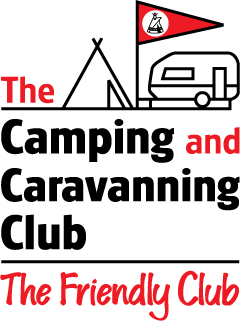 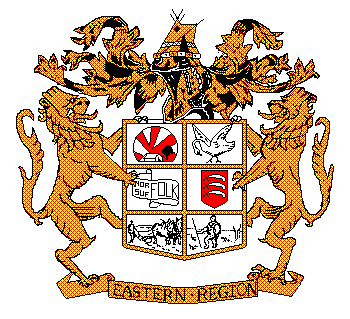 EASTERN REGIONCamping & Caravanning Club“Eastern Region Extravaganza “Stradsett Hall, Kings Lynn, Norfolk, PE 33 9HA              13th – 16th June 2024 (Booked Meet) Site Opens 10am Name				 _______________________________Membership Number_______________                Address			 _________________________________________________                                  _____  ______                                                               _________________                             ____Contact Number                        __________________________ Email: __________________________________                Vehicle Registration Number	______________	Type of Unit: Approx Length: ____________________Metre’s           A weekend fee of £55 (if booked before 1st April) this is for a unit which includes 2 adults & children                                                             under 18 years of age.Additional adult members staying in the family unit will be charged an additional fee of£5.00 per person per night. No of Adults ______     No of children (under 18 yrs.) _________CCY – Name and Membership number (Free of charge) _________________________________________ Extra Adult Name and Membership No (£5 per unit night) ________________________________________Transfer Details   Sort Code: 30-99-50   Account No: 22115660 (please quote surname as reference)Account Name     Camping & Caravanning Club – Eastern Region      Transfer Date   __________  OR Cheque no ________ (Made Payable to Camping & Caravanning Club – Eastern Region)Please complete the above details and forward to:Michael Tidmarsh 10 Firmin Gardens, Thorrington, Colchester, CO7 8GJ Email:  treasurer.easternregion.ccc@gmail.com    Telephone – 07770 917062   CLOSING DATE – Friday 31st May 2024MHCaravanTentTrailer TentNumber required:Total:Weekend Fee - Three Nights - £65£Weekend Fee - Two Nights - £55                                                                                    £Extra Adults - £5 each per night £Early Bird discount (if booked and paid before 1St April)                                                     - £10.00-£10.00Cream Teas - £3.50 each (Saturday afternoon)£Pork Rolls - £5 each (Saturday Evening)                                                                                                                  £Total Payable £